Home Learning for the week beginning 15th June 2020        Class    1DW   1KMR Below is a set of activities linked to the topic in the centre. Have a go at as many of these as you can and send us a picture of some of your work. Have fun! PHONICS – you can keep up to date practicing your phonics daily by watching these online lessons https://wandleenglishhub.org.uk/lettersandsounds/year-1 Below are some links to resources online you may find useful.Listen to the story  https://www.youtube.com/watch?v=BL_JIl9V16sTransport PowerPoint Presentation  https://www.twinkl.co.uk/resource/t-t-5288-transport-video-powerpointTransport word mat  https://www.twinkl.co.uk/resource/t-t-181-transport-word-matTransport Quiz  https://www.twinkl.co.uk/resource/t-t-9035-what-type-of-transport-powerpoint-quizDesign your own bicycle  https://www.twinkl.co.uk/resource/t2-pe-61-design-your-dream-bicycle-activity-sheetTransport dot to dot  https://www.twinkl.co.uk/resource/t-t-4961-transport-dot-to-dot-activity-sheetsTraffic pictogram and bar chart  https://www.twinkl.co.uk/resource/t-he-051-traffic-survey-and-bar-chart-activityI Spy Activity  https://www.twinkl.co.uk/resource/t-t-19871-transport-i-spy-scene-activityPrintable Ruler  https://www.twinkl.co.uk/resource/t-n-4863-25-centimetre-ruler-cut-outsTransport Old and New PowerPoint  https://www.twinkl.co.uk/resource/t-t-4886-transport-old-and-new-photo-powerpoint Daily PHONIC lessons  https://wandleenglishhub.org.uk/lettersandsounds/year-1 Stories you may enjoy.Mr Gumpy's Outing    J. BurninghamMr Gumpy's Motor Car.    J. BurninghamBears on Wheels.    Stan and Jan BernsteinMrs Armitige Queen of the road..  Quentin BlakeHey Get off our Train!   J BurninghamHop on Pop.   Dr ZeusMy Truck is Stuck.  Kevin LewisIf I built  a car   Chris Van DusenWho was Amelia Earhart?  Nancy BoehmWhatever Next?  Jill Murphy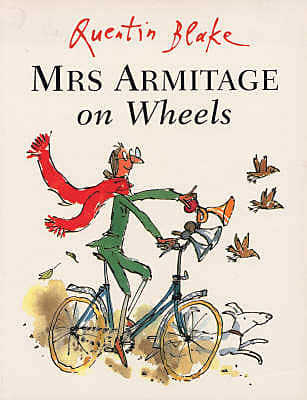 Watch and retell the story. https://www.youtube.com/watch?v=BL_JIl9V16s What did Mrs Armitage’s bike need?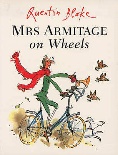  Can you remember and list the things from the story in the correct order in which they occurred? If you would like why not draw a picture of the bike to show what it looked like just before it broke. Can you discover all the different types of transport that exist and put them into the following categories…Land       Sea        Air     You can draw pictures and/or write them down. 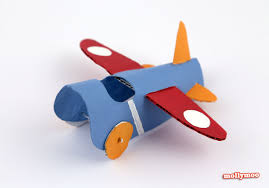 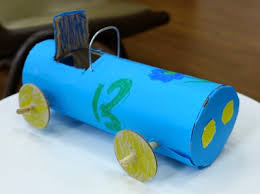 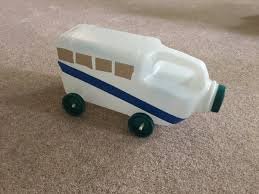 Make a form of transport using junk modelling or anything around your home. Something for one of your teddies to travel in.Design your own bicycle.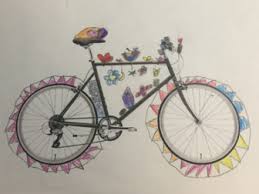 What would you need on your bicycle? https://www.twinkl.co.uk/resource/t2-pe-61-design-your-dream-bicycle-activity-sheet Transport 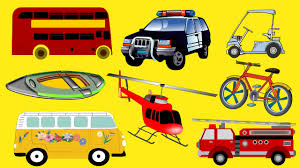  Transport Do you have any toys at home which are forms of transport? Can you measure these in centimetres using a ruler or tape measure and compare the length of what you have?You could even draw some different forms of transport which you could measure too. If you don’t have a ruler ask your grown up at home if they can make you one out of paper? 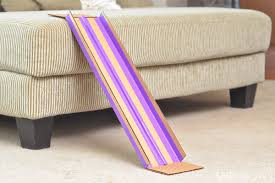 What happens when you send a toy car down a ramp? Make a ramp at home and find out. Try different sized cars. Measure the distances they travel and discuss results. Do the larger ones go further than the smaller ones? If so why? Can you make the car go even faster? If so, how did you do this?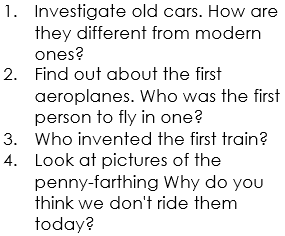 Do some researching online on Kiddle with a grown up… 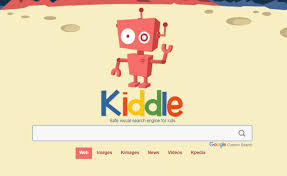 and answer the following questions… Do some researching online on Kiddle with a grown up… and answer the following questions…  Can you go for a walk and find a busy road? Look out for the different forms of transport you may see? Make a traffic survey? Record your results using a pictogram or bar chart?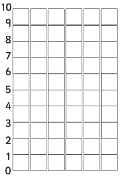 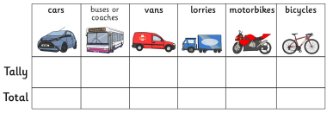 